Anglický jazyk 4.B – skupina Muková6.4. – 10.4.2020Milé děti, milí rodiče, přeji vám pěkné Velikonoce, i když jsme si je všichni představovali asi trošku jinak. Tento týden posílám minimum úkolů, abyste měli více času na odpočinek a příjemně strávené chvilky s vašimi blízkými. Kdyby cokoliv, pište na vmukova@zskucb.czVelikonoce:Zkus se naučit některá nová slovíčka:https://www.youtube.com/watch?v=7yx2xIpNiQ4Podívej se na pěkné velikonoční video:https://www.youtube.com/watch?v=-ukxPbYadws
Můžeš si zazpívat písničky:https://www.youtube.com/watch?v=Tyyh8rhwKQ8 https://www.youtube.com/watch?v=nZLIiq7B85g&list=PL1wrsEJEvZjYTJaPYTaTwm1xsZXLlSNCVVelikonoční procvičování online:https://www.liveworksheets.com/mb85040bnPro zájemce posílám různé velikonoční pracovní listy a také procvičování násobilky a barev – podle výsledku vyber správnou barvu a vybarvi jednotlivá políčka. Vyjde ti velikonoční obrázek. Na konci je správné řešení i s obrázky. 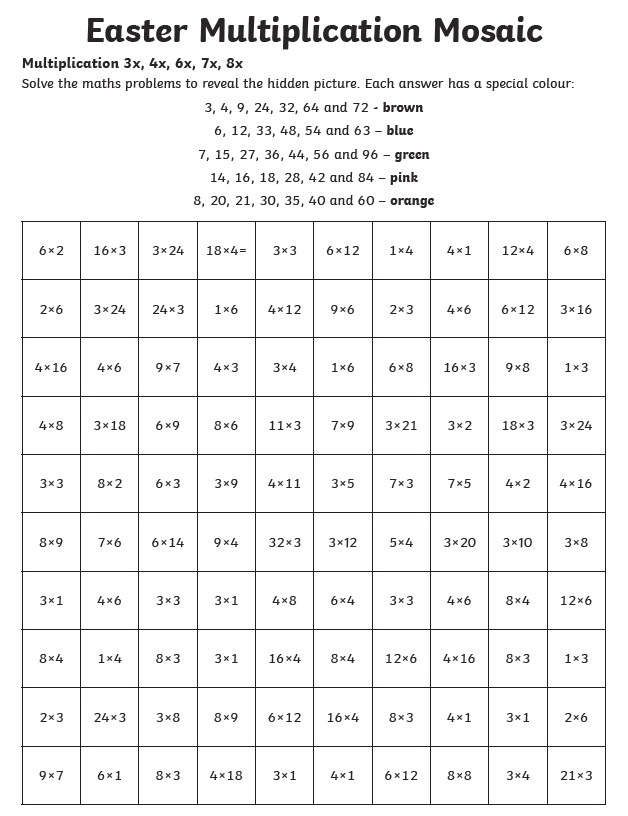 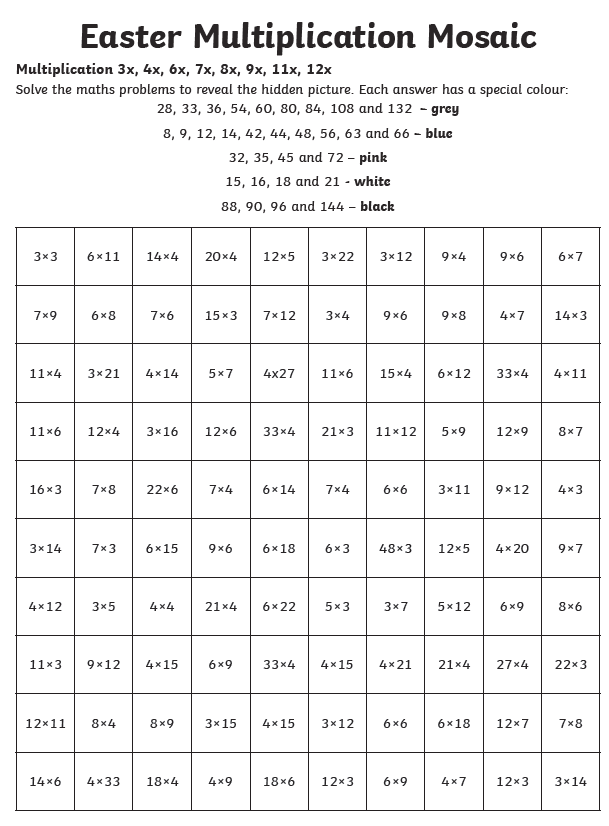 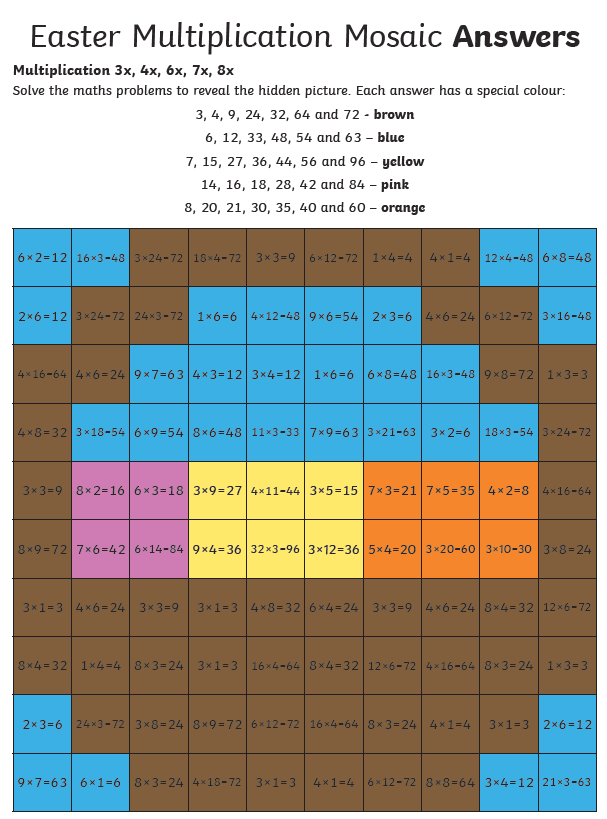 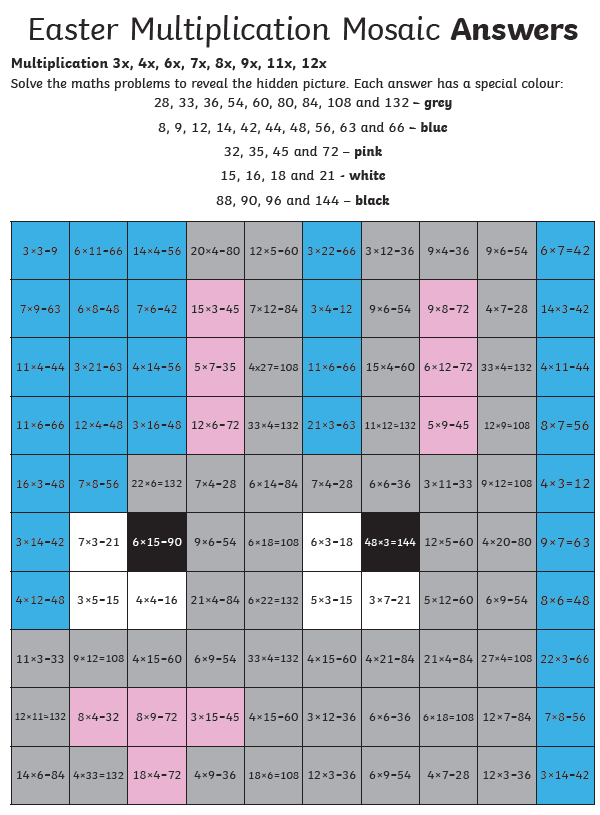 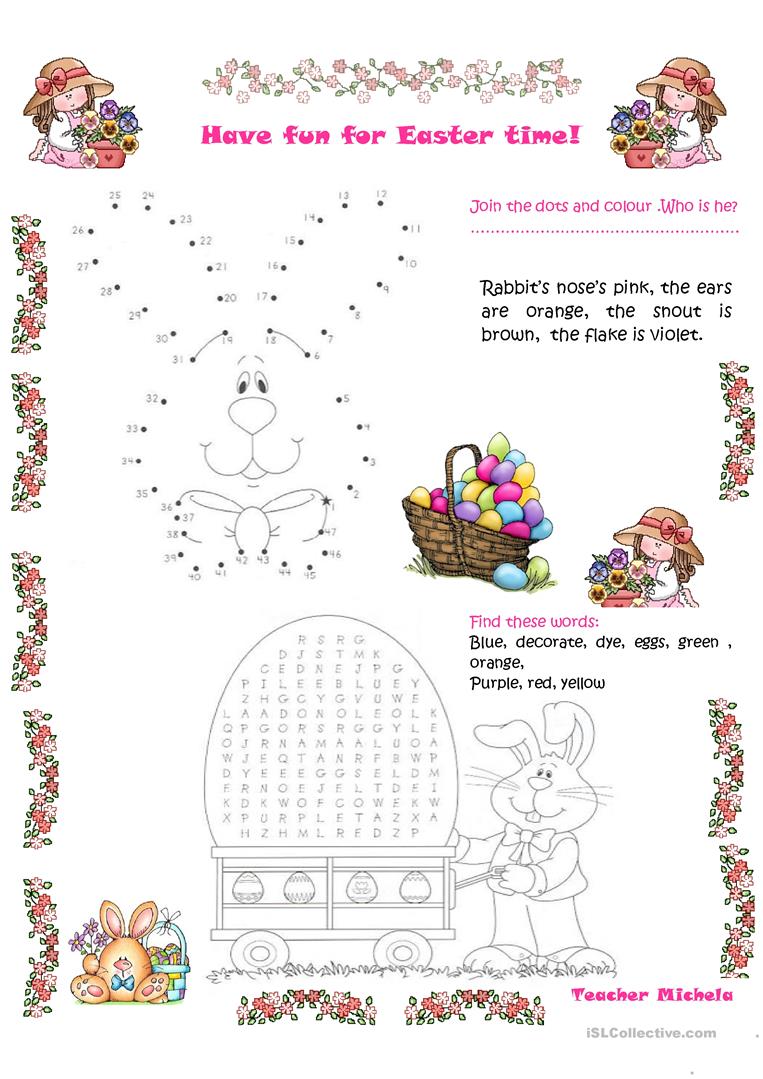 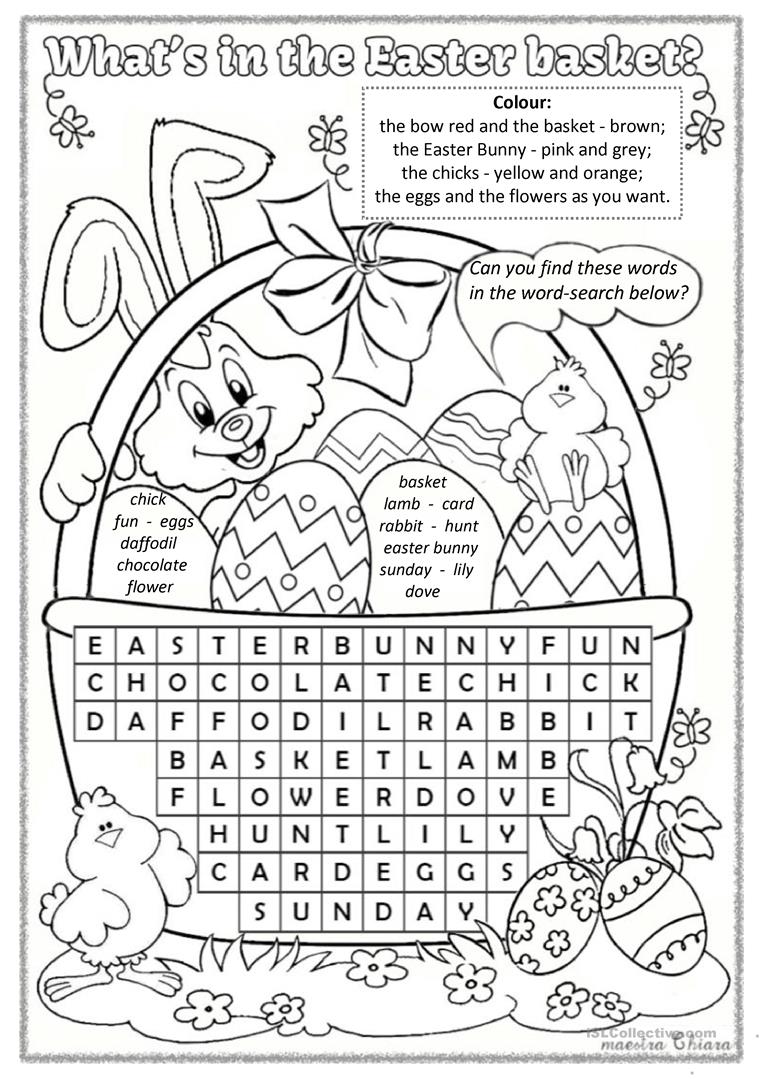 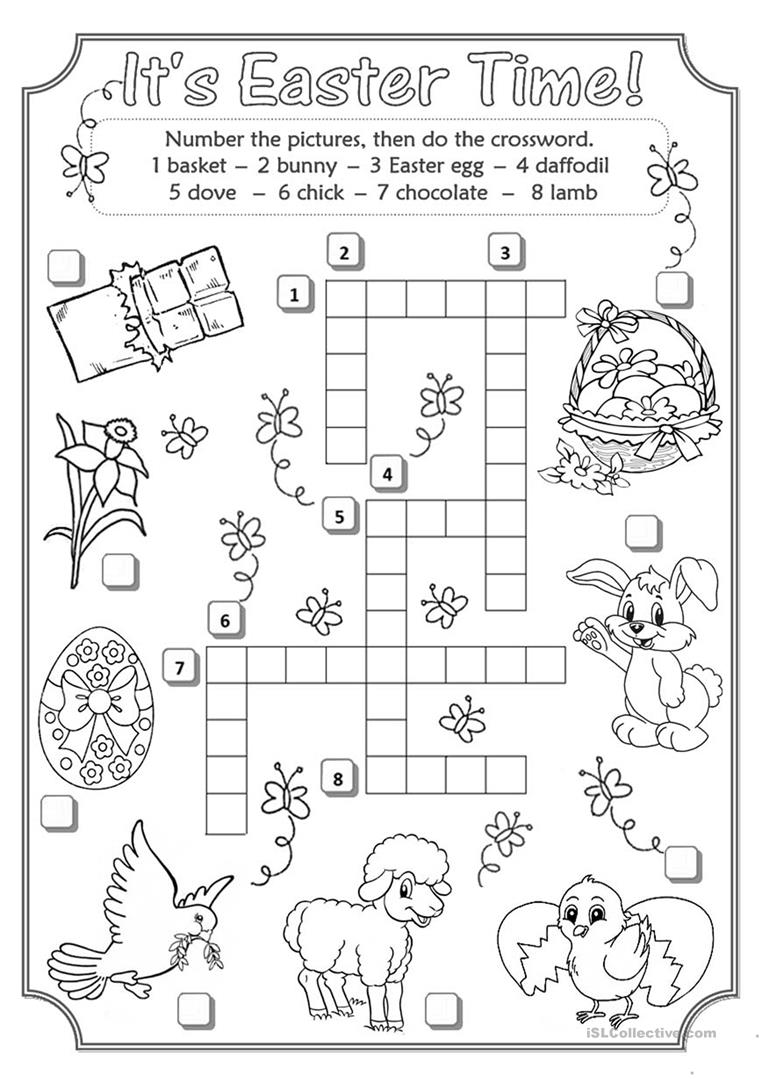 